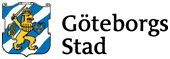 Anteckningar från Ö-dialogen den 22 februari 2024Demokrati och medborgarserviceDiarienummer: N043-0009/23Utfärdat: 2024-02-27Sammanträdesdatum: 2024-02-22 17.30 -19.30Plats: Långedrags Wärdshus-NärvarandeUlf Johansson (S) ordförande Ö-dialogen, nämnden för demokrati och medborgarserviceMariam Ismail Daoud (M) vice ordförande Ö-dialogen, nämnden för demokrati och medborgarserviceJohan Radix (C), nämnden för demokrati och medborgarserviceAnneli Rhedin (M) kommunalråd, kommunstyrelsenKajsa Glittvik (M) politisk sekreterare, kommunstyrelsenRuben Malmström (S) stadssekreterare, kommunstyrelsenMartin Wannholt (D) kommunalråd, kommunstyrelsenFredrik Lundgren (L) politisk sekreterare, kommunstyrelsenHans Hirschi, StyrsöMie Svennberg, Styrsö
Lina Andersson, Asperö
Thomas Larson, AsperöIngemar Taube, AsperöHenrik Sjöstrand, BrännöHåkan Karlsten, VrångöPatrik Gustavsson, KöpstadsöMarie Sjövall, DonsöMaria Karlsson, DonsöIngegerd Märs, Stora FöröKarin Eriksson, Stora FöröBenny Jansson, SjumansholmenBengt Kihlberg, SjumansholmenJohan Linders, SjumansholmenKarim Zendegani, avdelningschef för utveckling och analys, förvaltningen för demokrati och medborgarserviceKristina Eberth, planeringsledare, förvaltningen för demokrati och medborgarserviceAldina Mehmedovic, planeringsledare, förvaltningen för demokrati och medborgarserviceLotta Wikström, avdelningschef stadsområde välfärd och fritid, socialförvaltningen SydvästÖvriga Martin Palm, Utbildningschef för utbildningsområde Sydväst, GrundskoleförvaltningenSara Carlsson Hägglund (V) och 1e vice ordförande, GrundskolenämndenCarina Söderström (S) ersättare, Grundskolenämnden och representerar det rödgröna styret i detta sammanhang Maria Fridén, Utvecklingsledare demokrati, GrundskoleförvaltningenAnteckningar1. Ordförande hälsar välkomnaUlf Johansson, ordförande 2. Föregående mötesanteckningar Ordföranden visade bild med föregående mötesanteckningars rubriker. Ordföranden återger de återkopplingar som kommit till förvaltningen gällande de frågor som ställdes under föregående Ö-dialogstillfällen: Nedskärningar på skolor i södra skärgården – lyfts upp under punkt 5. Kommunalråden saknas i Ö-dialogenOrdföranden informerar om att frånvaron av kommunalråd i Ö-dialogen kommer att hanteras som en del av ett uppdrag från nämnden för demokrati och medborgarservice. Förvaltningen för demokrati och medborgarservice har fått i uppdrag från nämnden att inkomma med ett reviderat förslag till arbetsordning för Ö-dialogen. Ytterligare information om detta nämnduppdrag finns under punkt 7.3. Anmälan av övriga frågor Vi flyttar denna punkt till punkt 8 ”övriga frågor”.4. SpelreglerOrdförande presenterar Ö-dialogens spelregler och informerar om att vi kommer gå igenom spelreglerna i början av varje Ö-dialog. Dessa spelregler arbetades fram gemensamt under en workshop som hölls den 28 september 2023. 5. Grundskoleförvaltningen gällande grundskolorna på ön Representanter från grundskoleförvaltningen inleder med att berätta att de blev inbjudna till Ö-dialogen för att beskriva hur de bedriver skolverksamheten i södra skärgården. De börjar med att berätta kort om detta. Se bifogat bildspel. Sedan kommer de berätta om och ha en dialog kring en utredning som de arbetar med och som handlar om att slå ihop Brännö- och Asperöskolan. Grundskoleförvaltningens genomgång:Vi har rektorer som är rektorer för skolområden där flera skolenheter ingår. I ett skolområde ingår ett visst skolenheter som har en gemensam rektor. Den som är närmst chef är biträdande rektor men det varierar i södra skärgården då skolorna är mindre. I södra skärgården varierar strukturen på grund av mindre skolor. Utmaningarna inkluderar att skapa en effektiv organisation för lärare, timvikarier och elevantal, där logistik, transport och båtförbindelser spelar en stor roll.En pågående utredning handlar om att slå ihop Brännö och Asperö skola på grund av deras små storlekar och risker för negativa effekter. Utmaningarna förstärks av förväntad minskning av barnantal.En enhetsändring kan föreslås om detta ses som gynnsamt, och utredningen, med barnkonsekvensanalys och samtal med vårdnadshavare, ska vara klar den 21 mars och beslutas av grundskolenämnden den 26 mars.Om Asperö skola fortsätter 2024/2025, förväntas cirka 20 elever och begränsade resurser i form av bland annat liten tillgång till extra stöd av lärare, en lärare kommer ha en åldersintegrerad klass och begränsade möjligheter till vikarier. Personalbortfall kan bli nödvändigt. Om skolan flyttas till Brännö kan fördelarna inkludera social interaktion, ökat stöd och samarbete mellan lärare, men en längre och krångligare resväg kan vara en utmaning. Klasstorlekarna förväntas vara 24–25 elever per klass. En pågående utredning har involverat information till nämnden, möten med medarbetare och elevyttranden. Underlaget publiceras den 21 mars.Samtal om pågående utredning om att slå ihop Brännö- och Asperöskolan:Ö-representant: I utredningen nämnde ni att en barnkonsekvensanalys och riskbedömning kommer ingå. Kommer det även att inkludera en samhällskonsekvensanalys eftersom detta påverkar hela samhället? Faran är att ni inte ser spinoff-effekterna på lång sikt.Representant från grundskoleförvaltningen: Vi har övervägt hur vi navigerar i detta. Vi måste återgå till vårt grunduppdrag, vilket är att erbjuda ett visst antal behöriga pedagoger. Vi berör den sociala aspekten, men vår huvudfokus ligger på vårt grunduppdrag.Ö-representant: Jag var en av föräldrarna som deltog på dialogmötet i tisdags. Vi hade en bra interaktion. Asperöskola och Donsöskola var de enda skolorna med full måluppfyllelse förra året och det fungerar bra (till skillnad från andra skolor på öarna). Asperö är den ön där befolkningskurvan stiger, och många köper hus där. Inför höstterminen 2025 förväntas antalet elever öka till 31–35 barn. Ni verkar glömma barnens perspektiv – att de får långa restider till skolan. Många föräldrar arbetar inom den offentliga sektorn och har fasta arbetstider. Om föräldrar ska anpassa lämningar och hämtningar av sina barn till båttiderna innebär det att barnen kommer vara borta cirka 12 timmar per dag. Om man dessutom har förskolebarn måste de lämnas innan detta och hämtas senare, vilket innebär att de får ännu längre dagar. Vi planerar att bygga nya bostäder på Asperö och de flesta barnen som bor på ön är inflyttade. Fler förväntas flytta till ön. Att lägga ner skolan är orimligt, det går inte att bortse från barnens skoldagar och samhällsperspektivet. Asperöskolan är utmärkt, ta med er vad som fungerar där och använd det på andra skolor. Ska barnen vara borta 60 timmar per vecka? Ska lärarna ta hand om trötta barn som är helt slut efter skoldagen? Representant från grundskoleförvaltningen: Allt du nämnde är viktigt och kom upp på dialogmötet i tisdags. Det kommer integreras i utredningsarbetet. Politikerrepresentant: Vet ni hur nöjda barnen är på Asperöskolan?Representant från grundskoleförvaltningen: Vi behöver inte lämna skolan för att den är dålig, eller för att barnen mår dåligt utan det handlar om långsiktig hållbarhet. Det barnen har rätt till är en hållbar personal, det är bra för barnen. Politikerrepresentant: Man kan även skjuta upp för att inkludera andra viktiga aspekter. Det handlar inte bara om personalperspektivet. Man måste även ta hänsyn till barnens trygghet och hur man skapar en levande skärgård. Det är mer än bara organisationen.Representant från grundskoleförvaltningen: All verksamhet syftar till att göra det så bra som möjligt för eleverna. Om det blir bättre för personalen blir det även bättre för barnen.Politikerrepresentant: Hur diskuteras barnens perspektiv, särskilt med avseende på långa restider?Representant från grundskoleförvaltningen: Vi fick inspel under tisdagens föräldramöte, och det har integrerats i vårt arbete. En ensam lärare som saknar tillgång till särskilt stöd exempelvis i form av elevhälsa, som då inte får hjälp av en kollega, kan vara mycket påfrestande. Det kan leda till sjukskrivningar osv. I slutändan blir det inte bra för eleverna. Det handlar om mer än att bara uppnå målen i nationella proven. Den psykologiska aspekten är att eleverna inte får undervisning om läraren är sjuk. Vi måste även ta hänsyn till detta. Skärgårdsskolorna har lämnat underskott och har inte varit i balans på mycket länge. Vi försöker hitta sätt att skapa så mycket verksamhet som möjligt för så många barn som möjligt.Politikerrepresentant: Ni nämnde att ni har pratat med barnen. Kan vi ta del av det underlaget? Jag hör återigen fokus på personalperspektivet. Det vore intressant att höra mer om resonemangen.Representant från grundskoleförvaltningen: Barnperspektivet summeras i tjänsteutlåtandet. Vi måste landa i vårt uppdrag och vad barnen har rätt till enligt lagstiftningen. Ö-representant: Jag bor på Brännö och gick i skolan på Styrsö. Om man ska byta ut ett lås för 12 000 kr från grundskoleförvaltningen, bör man då använda lokala krafter. Vi vill ha en skärgårdssamordnare som kan lösa problem och koppla ihop behov. Vi behöver en strategisk övergripande plan för södra skärgården, så att inte varje förvaltning/nämnd agerar på egen hand. Kommer barnen på Asperö att åka till Brännö eller till stan? Vi bör inte skynda i utredningen, varför måste det vara den 26 mars? Det är inte definitivt.Politikerrepresentant: Kommunstyrelsen har ansvar för att få nämnder att samarbeta med varandra och att lyssna in olika perspektiv hos befolkningen.Ö-representant: I det här fallet handlar det om att utbilda barn. Jag har varit med i Ö-dialogen i cirka 10 år och har försökt få öarna att överleva. Att stänga ner Asperöskolan känns som en knivstöt i ryggen när vi kämpar för att utveckla öarna. Barnen behöver stöd från sina föräldrar. Om man förlorar 11 timmar per dag kommer ingen orka ge stöd till sina barn. Kommunen har en stor lokal på Asperö som för närvarande delas av förskolan och skolan (med 49 barn som använder lokalerna och som samarbetar). Det ger stöd, och lärarna kan även prata med förskolans ansvariga. Om man lägger ner skolan kommer det inte dröja länge innan även förskolan stängs. Vi vill ha vår ö levande. Varför angriper man fungerande samhällen? Asperö ligger närmare fastlandet – där har man alltid arbetat inne i stan. Alla yrkesverksamma har åkt in till stan; det är onaturligt att åka till Brännö. Om man gör så kommer de flesta sluta med det (att åka till Brännö). Vi har försökt locka barnfamiljer till ön, och vi tycker att vi har lyckats ganska bra. Vi har arbetat fram en detaljplan med kommunen för fastigheter, och en plan är att ha hyresrätter. Hur blir det då för dessa barnfamiljer som kan flytta till ön? Med en strategisk plan och en samordnare blir det tydligt vad man ska arbeta efter. Om ni lägger ner Asperöskolan kommer ni snart att stänga även Brännöskolan på grund av för få barn. Kommunen gillar att ha skärgården som utflyktsmål, men vem ska ta hand om ön om det inte är en levande skärgård där folk bor och verkar? Om ni hade haft en bra lösning hade vi kanske övervägt att lägga ner skolan, men att flytta barnen till Brännöskolan är ingen bra lösning. Trygghet är viktigt för små barn, och det blir inte tryggt om de måste åka båt till skolan.Ö-representant: Stirra inte blint på ett förslag. Ta fram tre alternativ och glöm inte helhetsperspektivet. Det är närmare att ta barnen till fastlandet än till Brännö, och till slut har vi ingen skola alls.Politikerrepresentant: Innan valet anser alla att skärgården är viktig, men sedan verkar det inte vara så. Vi har olika förutsättningar i staden. Vi brukar vara överens om att vi vill ha en levande skärgård. Detta är en politisk fråga som våra politiska partier behöver diskutera. Politikerrepresentant: Vi diskuterar mellan partier och nivåer. Grundskolenämnden har sina perspektiv, och sedan kommer vi lyfta våra perspektiv. KS-ledamöter har i uppdrag att lyssna på flera perspektiv.Ö-representant: Visa de två första bilderna för våra politiker. Det handlar inte om stora pengar i den kommunala budgeten, men för oss är den lilla samhällsservicen vi har av stor betydelse. Detta är en samhällsfråga som politiken bör svara på.Politikerrepresentant: I grundskolenämnden är man för fokuserad på låg måluppfyllelse och förvånansvärt låga resultat. Det andra problemet är de eskalerande lokalkostnaderna. Det kommer att tränga undan alla personalkostnader osv. Det verkar som att resultaten levereras. En skolas resultat beror på skolkulturen och arbetsmiljön för lärarna. Är det rätt nivå för grundskolenämnden att fatta beslut om nedläggning, eller bör det tas på en annan nivå eftersom det är en mycket känslig fråga, annorlunda än för andra skolor?Ö-representant: Det här handlar om att börja döda skärgården. Vi vill ha tjänsteutlåtandet från grundskoleförvaltningen.6. Fortsatt arbete med teman för året Ordföranden förklarar att baserat på tidigare diskussioner under hösten i Ö-dialogen har det framkommit behov och önskemål från representanter om att vi behöver hitta sätt att tydliggöra och prioritera vilka frågor och teman som bör behandlas i Ö-dialogen. Detta är av betydelse, dels för att skapa framförhållning så att rätt beslutsfattare kan bjudas in i god tid, dels för att vi gemensamt ska ta fram viktiga frågor och sätta dagordningen. Därför har politikerrepresentanter och tjänstepersoner utarbetat ett förslag. Ordföranden överlämnar nu ordet till förvaltningen för att snabbt gå igenom förslaget.Tjänsteperson: I decembermötet användes workshopmaterial för att samla idéer, och dessa försöktes sedan grupperas efter teman för året, inklusive skola, kultur, vård och omsorg, samt näringsliv. Det framkom att det finns intresse av att experimentera med en ny arbetsform och eventuellt skapa arbetsgrupper som ska ta fram specifika frågeställningar. Det nya förslaget syftar till att förbättra mötesstrukturen och möjliggöra diskussion av både akuta och långsiktiga frågor. Vi undrar om vi ska skapa en arbetsgrupp som ska ta fram frågeställningar och tema inför nästa Ö-dialog i april? Under mötet i april kommer vi även diskutera förslaget med att ha ett årshjul mer ingående eftersom vi inte hann göra det idag. Ö-representant: Vad är syftet med arbetsgrupperna? Vi stoppas alltid när vi ska prata om våra former och teman. Det dyker upp brännande frågor som vi måste behandla. Vi kanske behöver ha flera träffar så att vi hinner ta fram en struktur. Vi ska börja med att vi ska sitta med i presidium och ta fram dagordningen, det är grundproblemet.Politikerrepresentant: Det blir svårt att ha diskussioner om alla frågor som vi vill prata om. Vi behöver hitta någon form för forumet. Vi behöver hitta sätt att bättre gemensamt respektera dagordningen och hitta andra sätt att samtala. Vad är mest viktigt att prata om här?Ö-representant: Vi måste säkerställa att båda delar får plats (både akuta och långsiktiga frågor). Ö-representant: Vi behöver veta varför vi ska prata om dessa frågor. Vad vill Göteborgs Stad med skärgården? Det måste vara grunden i vår dagordning och det som vi ska diskutera. Vart vill staden och hur kan vi hjälpa till att komma dit? Det är konstigt att tjänstepersoner kringgår Ö-dialogen och går till intressegrupper för att prata om frågor. Ö-representant: Vi måste kunna släcka bränder. Vi måste få in fler möten.Politikerrepresentant: Vi fick mejl om spårvagn och att mejla är också ett sätt att kunna diskutera. Att vi får frågor i tid och kan sedan behandla den innan Ö-dialogen.Ö-representant: Vi behöver få ut vår frakt – det kan läggas ut som ett tema redan nu. Vi får inte glömma bort att prata med Ö-dialogen, inte bara intresseorganisationer.Tjänsteperson: Vi har också tagit fram en parkeringslista enligt era önskemål. Denna parkeringslista ska bidra till ökad transparens och återkoppling. Vi kommer skicka ut den med mötesanteckningarna och prata mer om den under nästa möte och om vi kan hitt andra former för att göra den mer lättillgänglig och levande.7. Återkoppling från kommunstyrelsen och nämnden för demokrati och medborgarservice Politikerrepresentant informerar om att det finns en skärgårdsmotion som kommer upp nu på torsdag. Motionen är att stadsbyggnadsförvaltningen ska få i uppdrag att återuppta uppdraget att arbeta fram en plan för södra skärgården och utreda funktionen skärgårdssamordnare. Representanten ska även lyfta till kollegor att man kan delta i Ö-dialogen för att få input i olika frågor som rör södra skärgården och uppmanar representanter att höra av sig till henne om de har några frågor.  Ordförande informerar att nämnden har gett förvaltningen för demokrati och medborgarservice i uppdrag att inkomma med ett reviderat förslag till arbetsordning för Ö-dialogen till juni månads nämndmöte. Nämnden har gett förvaltningen i uppdrag att särskilt titta på politikernas roll i Ö-dialogen. På måndag den 26 februari har förvaltningen bjudit in politikerrepresentanter till en workshop för att påbörja arbetet och diskutera hur arbetet ska lyftas i Ö-dialogen. Mer information om nämnduppdraget kommer på nästa Ö-dialog.8. Övriga frågor Anmälan av övriga frågor – behandlas på kommande Ö-dialoger:Hur går det med Saltholmen på övergripande nivå? Vad händer där? Vi vill få hit någon som kan berätta om utvecklingsarbetet med Saltholmen.  Ö-representant från Donsö har blivit kontaktad av unga på Donsö som efterfrågar lokaler och vi är flera äldre personer som också vill ha en lokal på Donsö eller Styrsö. Det står massa tomma lokaler som ingen använder. Kan vi inte använda dem till något meningsfullt som gynnar unga och äldres aktiviteter?Vi vill vara delaktiga i arbetet med revideringen av arbetsordningen.Vi vill få tillbaka Västtrafik hit för att få bland annat skriftligt beslut på om arbetet med både spårvagnar och båtar är sekretessbelagt. Ö-representant från Vrångö berättar att de från besöksnäringen ska ha möte den 13 mars. De vill ha engagemang från alla öar i besöksnäringen och detta kommer diskuteras under mötet. Alla besöksnäringsintresserade är välkomna. Sprid gärna det på era öar. Vi kommer göra ett samråd i vår med ett besöksnäringsperspektiv för företagare. 9. Genomgång av parkeringslistaVi kommer skicka ut parkeringslistan för ökad transparens och återkoppling tillsammans med mötesanteckningar och vi kommer prata mer om listan på nästa möte. 10. Avslutning Ordföranden avslutar och tackar för mötet